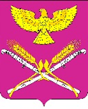 АДМИНИСТРАЦИЯ НОВОПЕТРОВСКОГО СЕЛЬСКОГО ПОСЕЛЕНИЯ ПАВЛОВСКИЙ РАЙОНРАСПОРЯЖЕНИЕот 01.07.2021 года                                                                                       № 38-рст-ца НовопетровскаяО создании постоянно действующей комиссии по поступлению и выбытию нематериальных активов, материальных запасов и основных средствВ соответствии с приказом Министерства финансов Российской Федерации от 01 декабря 2010 года № 157н «Об утверждении Единого плана счетов бухгалтерского учёта для органов власти (государственных органов), органов местного самоуправления, органов управления государственными внебюджетными фондами, государственными фондами, государственных академий наук, государственных (муниципальных)учреждений и Инструкции по его применению:	1. Для контроля за сохранностью основных средств, нематериальных активов, материальных запасов и определения целесообразности их списания (выбытия) создать постоянно действующую комиссию по поступлению и выбытию активов и утвердить обязанности (приложение).    2. Считать утратившим силу  распоряжения администрации Новопетровского сельского поселения Павловского района от 29 декабря 2019 года № 72-р «О создании постоянно действующей комиссии по поступлению и выбытию нематериальных активов, материальных запасов и основных средств»,  от 22 декабря 2020 года № 71-р  О внесении изменений в постоянно действующую комиссию по поступлению и выбытию нематериальных активов, материальных запасов и основных средств».	2. Контроль за выполнением настоящего распоряжения оставляю за собой.	3. Распоряжение вступает в силу со дня его подписания.Глава Новопетровского сельского поселенияПавловского района    					            	        Е.А. Бессонов                                                                  ПРИЛОЖЕНИЕ                                                                  к распоряжению администрации                                                                  Новопетровского сельского поселения                                                                  Павловского района                                                                  от 01.07. 2021 года № 38-рСостав комиссии по поступлению и выбытию нематериальных активов, материальных запасов и основных средств	  1. Для контроля за сохранностью основных средств, нематериальных активов, материальных запасов и определения целесообразности их списания (выбытия) внести изменения в постоянно действующую комиссию по поступлению и выбытию:- Глава Новопетровского сельского поселения  (председатель комиссии)      -                                            Е.А. Бессонов;- ведущий специалист -                                                        Ю.А Малий;- ведущий специалист –                                                       И.А. Минченкова;- ведущий специалист –                                                       Ю.И. Руденко.Ведущий специалист администрацииНовопетровского сельского поселенияПавловского района						          Ю.А. Малий